Obrazec za vračilo blaga – izdelka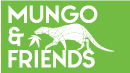 Želim vrniti blago. Razlog za vračilo / zamenjavo blaga (obkrožite številko):Izdelek sem prejel na moj naslov na osnovi pogodbe sklenjene na daljavo in ga vračam		na osnovi pravice do odstopa od pogodbe s sporočilom v roku 14 dni po prejemu izdelka.Prijavljam okvaro in uveljavljam garancijo.Reklamiram, ker ste dostavili napačen izdelek.Reklamiram, ker ste mi dostavili poškodovan izdelek.Uveljavljam stvarno napako na izdelku skladno s 37. členom Zakona o varstvu potrošnikovDrugo (spodaj vpišite obrazložitev):IdentNaziv izdelkaKosovKosovIzdelek 1Izdelek 2Izdelek 3Izdelek 4Izdelek 5